Curriculum VitaeDr. Ghanshyam Singh                                               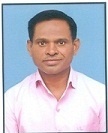 C/o Mrs B.Laxmi     Papi Reddy Apartment     H,No.  2- 4 – 1592/2, Road No 7Ashoka  Colony,   HanamKonda, Warangal ,Pin-506001.                                                                                                         Phone No. – 6281815605.E-mail: ghanshyamsingh_09@rediffmail.com             Gshyamsingh2@gmail.comObjective:To work as an employee where my knowledge and skills are fully utilized for the growth of the institution and to establish me in the profession.  Professional QualificationPh.D. from Jamia Millia Islamia , Central University, New Delhi in 2016.M.Tech (ECE) from University of Science & Technology YMCA Faridabad, Haryana in  2010.B.E (ECE) from Jamia Millia Islamia , Central University, New Delhi in 2000.Project Details:     PhD Topic         :   Some Investigations into the Design of Analog Circuits Using                                  Trans conductance Type Building Blocks.                                  M.Tech Project     : Design & Simulation of wavelength Assignment Algorithms  for  WDM Based                                                         Optical Networks.                   B.E Project        :   Conversion of Passive filter into electronically active filters using OTAs.  Experience        :    24 Years 5 Months (15 Years 5 Months in Teaching and 9 Years in Industries)	 21Ist Aug 2018 – Till Date	  Working  as a  Professor in the Dept. of ECE,                                                             JITS, Narsampet, Warangal. 13Th Feb 2017 - 20th Aug 2018	  Worked  as a Assistant Professor in the Dept. of ECE,                                                             Vaagdevi College of Engineering, Bollikunta, Warangal. 29th Sept 2011 - 10th  Feb 2017           Worked as an Assistant Professor in the Dept. of ECE,                                                                  H.M.R. Institute of Technology & Management, Delhi.    14th April 2011 - 28th Sept 2011  	         Worked as an Assistant Professor in the Dept. of ECE,                          GSMVNIT Palwal.     9Th August 2010 - 13th April 2011     Worked as a Sr. lecturer in the Dept. of ECE, GBPEC                   Okhla Phase –III New Delhi      21Ist Jan 2008 - 8Th August 2010         Worked as a lecturer in the Dept. of ECE GFITM       	  Faridabad, Haryana.Industrial Experience:Worked as a Quality control Engineer, M/S Dixon Utilities & Export Pvt Ltd Selakui Dehradun, from 30.09.2004 to 20.12.2007, job profile IQC, OQC, ESD Audit.Worked as a Assistant Engineer, M/S  Sacred World Laboratory, W-15/14(J-136) New Delhi-62, from 28.01.2004 to 16.09.2004, Job profile Gandhi Museum projects for exhibition.Worked as a Technical Supervisor, M/S NIM Electronics , A-1, Okhla Phase II, from 1.02.2000 to 25.01.2004, Job profile Testing , Visual inspection.Worked as a Technical Apprentice, M/S CEL Sahibabad, Ghaziabad, from 14.09.1994 to 13.09.1995, Job profile Testing , Visual inspection of solar panel and charge controllers.Short Term Program/ FDP/Workshop Attended	21 Coordinated One day online workshop on IPR Under NIPAM Govt of India on 14th March 2023.One Week online workshop on NAAC – AQAR from 13th March 2023-18th March 2023 , Organized by Vardhman College of Engineering , Hyderabad.One day webinar on Machine Learning by Dept of  Computer Science & Engineering , JITS  0n 24 Feb 2021..One Week STTP on Signal Processing Techniques for Adwanced  Wireless Communication, organized by JITS   from 26 – 31 October 2020.One Week / STTP  on Signal Processing  Techniques for Adwanced  Wireless Communication, organized by JITS   from 24 – 29 August 2020.One day  FDP on LaTex  organized by Gurunanak  Institute of Technology IIT Bombay on 30 May 20.One Week FDP on Python 3.4.3 organized by Vaagdevi College of Engineering Technology from  1 May 20.Two days  webinar on tech Science , organized by Dept of  M.Sc  organic  chemistry Loyola  Academy from 27 – 28 May 20.One day FDP on DC –DC Converters organized  by  Dr. Pabitra  Kumar Biswas on 10.07.20.One day FDP organized  by Bharti Vidhyapeeth College of Engineering , Navi  Mombai on  13.0.20.One week STP on Image  and Embedded Processing organized by MHRD  NITTTR  Chandigarh  from 11th May -15th May 2020.Two week FDP on on GIST 2020 ( Guidance an Innovation Science & Technology) organized by MIP team to promote Science and Technology from 8th June – 23rd June 20.One day workshop on COVID -19 organised by Govt Degree College for Women Begumpet , Hyderabad on 20 th May 20.One day webinar on fundamentals of photonics and nano Science organized by Govt Degree College , Luxettipet , ,Dist Mancherial ,Telangana on 23July 20. Two Week FDP on Data Science and  Its Research Confronts    organized by JITS  from 2 – 13 January 20 . One Week FDP on  Big Data Analytics and Research Issues   organized by JITS  from 2 – 7 December 2019. One Week FDP on IOT  organized by JITS  from 26 – 30 November 2019.One Week FDP/ Short Term Course on “Soft Computing ICT” Department of Computer Science & Engineering at Vaagdevi College of Engineering from 19-24 June, 2017.One Week Short Term Course on line “Cyber Crime & Forensic Tools Through ICT” Department of Computer Science & Engineering at HMR Institute of Technology & Management from 06-10 February, 2017.One week workshop on“Cloud Computing & Network Technology”DCRUST, Murthal 30 May-3rd June, 2016.Cloud Computing through ICT  NITTR Chandigarh online at  HMRITM Hamidpur  from 5th Dec to 9th Dec 2016One day  NPTEL Workshop on “Technology Enhance Learning” at HMR Institute of Technology & Management on 1March, 2013.One day Workshop on “MATLAB” HMR Institute of Technology & Management on 26 April, 2013Computer SkillsOperating Systems	:        Windows XP, Application Packages	:        MS Word, Power Point.  Personality Aspects       Professional MembershipIndian Society for Technical Education (ISTE), Life Member LM 122930International Association of Engineers (IAENG), Hong Kong. Membership ID 215126The Society of Digital Information and Wireless Communications (SDIWC), USA. ,ID 26662.Institute of Research Engineer and Doctor (IRED), Fellow Member. SM 10100059758Inernational Economics Development Research Center (IEDRC)  Membership ID: 90081201.Significant Contribution and Activities / Prize/Awards Awarded:  Publications – Journals/ Conference (National / International)Ghanshyam Singh,Hameed Pasha,H.C.Hadimani,Shafiqul Abidin, Zuleka Tabbusm,“ CMOS Realization of Fully Electronically Tunable Single Resistance Control Mixed Mode Biquad Filter Employing Single VDTA at ± 0.6V”WSEAS Transactions on Circuit & System, DOI:10,37394/23201.2021.20.6, vol 20 , pp.48-56,2021.(Scopus)Ghanshyam Singh, Md Hameed Pasha ,“ CMOS Realization  of  OTA  as  an  Application  in  Low  Power  Amplifier for  Enhancing   the  performance  and  stability  using  65 Nm  Technology ,”  IJLES, vol.3,Issue.4,E SSN: 2581 -  6659, pp.10-20 , 2020Ghanshyam Singh ,“CMOS Realization  of  VDVTA  and  OTA Based  fully Electronically Tunable   First  order  all pass filter with  optimum linearity at low  supply voltage ± 0.85 V,” Circuits and Systems, vol.11,DOI:10.4236/ CS 2020.114004, pp.39 -49,  2020..(SCI  Lit)Ghanshyam Singh “CMOS Realization  of  VDTA Based Electronically Tunable   Wave Active Filter with minimum power consumption  at low  supply voltage ± 0.82 V,” Circuits and Systems, vol.11,DOI:10.4236/CS,2020.112002 , pp.11-26, 2020..(SCI  Lit)D.R.Bhaskar,K.L.Pushkar,Ajijshek Raj, Ghanshyam Singh “OTA based Third order Quadrature Oscillator   ”IEEE,ISSN: 978-1-5386-4896-4/19 2019..(Scopus) Ghanshyam Singh,Md Hameed Pasha, M.Shashidhar, Zulekha.Tabassum “CMOS realization of OTRA Based Electronically Controllable Square wave Generator Enhancing Linearity with Minimum toatal Harmonic Distortion and power Consumption   ”,IJLES,E-ISSN: 2581-6659,vol.2, Issue.1,pp.35-40,   Jan-Feb 2019..Ghanshyam Singh, Hameed Pasha, Shafiqul Abidin, Zulekha Tabassum  “CMOS Realization of Electronically tunable  Grounded Inductor Application  Based Band Pass  Amplifier    Design  for Noise minimization  in RF System”, IEEE Xplore, ISBN 978-1-5386-4985-5, 2018.(SCI)Ghanshyam Singh “ Realization of  Grounded Inductor  Based Band Pass  Filter   Design  to Achieve Optimum Linearity  with Bandwidth using  Single VDVTA”,IJSTM,vol.7, ISSN 2394-1537,   pp.37-43, Sept  2018.Ghanshyam Singh “Analysis of Bit Error Rate and Signal to Noise Ratio for MIMO System using OFDM”, IJRECE Vol. 6, Issue 3, ISSN: 2393-9028 (Print) | ISSN: 2348-2281, pp. 891-894  (Online), August  2018.Kanhiya Lal Pushkar, Ghanshyam Singh, Rajender Goel “CMOS VDIBAs Based Single Resistance Controlled Voltage mode Sinusoidal Oscillator”, Circuits and Systems, ISSN Online 2153-1293, vol. 8, pp 14-22, Jan 2017. (SCI  Lit)Ghanshyam Singh, D. R. Bhaskar and Dinesh Prasad  “Three -  input one – output                        voltage – mode MISO – type  biquad filter configuration using OTAs”, International Journal  of Electronics, Electrical and Computational System, ISSN 2348 – 117X, vol. 4, pp. 328-333, March 2015.(SCI)   Ghanshyam Singh, Dinesh Prasad ,D. R. Bhaskar “Single VDVTA – based Voltage - mode     Biquad filter     ”, Circuits and Systems, vol. 6 ,DOI:10,4236,Article ID54855,pp.55-59, 2015. (SCI  Lit). Mayank srivasta, Dinesh Prasad,Laxya, Ghanshyam Singh A New Simulator for Realizing  Floating     Resistance, Capacitance with Electronic Control ”,IEEE Explore , ICMETE-2016, ISBN-978-1-5090-3411-6, Pp 663-666   ,   22-23  Sep-2016.(Scopus)Chapter / Book Publication Dr. Ghanshyam Singh ,Dr Shafiqul Abidin , Md Hameed Pasha ,Dr. Sriram.E “  Sales and Marketing Automation ,”Abhishek Srivastava Prabha Kiran, ISBN : 979-888772313-6, pp.70-83, 2022Ghanshyam Singh, Dinesh Prasad, Data Ram Bhaskar, Mayank Srivastava “A VDVTA –      Based Novel Configuration for Realizing Grounded Inductance”, Springer, Chapter ,vol.479,DIO:10,1007,ISSN No:978-981-7-10-1708-7-28,pp.243-250,2017.(Scopus)Publications – Conference (National / International)		                    Dr. Ghanshyam Singh , Md. Hameed Pasha, Dr. E. Sriram  “Innovative Practice in Pedagogy in Higher Education as well as Technical Education”,  in the  RUSA  Sponsored  two days    National  Conference  on  Accreditation  and  Quality Enhancement of HEIs   , Organized by     IQAC  Pingle Govt  College for  Women  Waddepally , Hanamkonda , Telangana,  From 18th  August  – 19th  August  2022.Ghanshyam Singh “ Digitalization of Higher Education ”, in the  RUSA & TSCHE Sponsored  National  Seminar  on  Reforming  India Higher Education  System  Role of NEP-2020, , Organized by  Govt Degree College , Huzurabad , Karimnagar , Telangana,  From 29th  April – 30th  April 2022.Md. Hameed Pasha, Ghanshyam Singh, Zulekha.Tabassum “Analytical Study and CMOS realization of Ultra Low Power Inductor less RF transceiver Design for PIR Sensor”,ICRSTEM ,ISBN NO:978-81-940546-0-3,10-12 May 2019.Kanhiya Lal Pushkar, Ghanshyam Singh ,Sushil Kumar,“Single VDBA- Based Voltage Mode Universal Biquadratic Filter Pass  Filter ”, ICPEICES- 2018, ISBN: 978-5386-6625/-8/18. 22-24 October 2018.(Scopus)Ghanshyam Singh, Rajesh Yadav, Shafiqul Abidin, A K Sharma “Human  Emitted IR  Radiation Detection Using PIR Sensor”, NCCCS-2016, ISBN 978-93-85758-03-4,,pp.433-436,   19-20 February 2016.Shafiqul Abidin, Ghanshyam Singh “Insecure  Cryptographic Storage  ”, NCCCS- 2016, ISBN 978-  93-85758-03-4, 19-20 February 2016.  Research projects (Completed/submitted)PatentMethod of  Detecting  Diseases  and Pest  over  Plants  Using  an AI Based  Drone , Department of Industrial Policy and Promotion, Ministry of Commerce and Industry, Govt of India , Patent No : 202141037057, Filling Date: 16.08.2021 ,Publication Date: 27.08.2021Method and Computing Device for Diagnosing and Analyzing Probability of COVID 19 Virus Spread Using  AI, Department of Industrial Policy and Promotion, Ministry of Commerce and Industry, Govt of India , Patent No : 202011045249, Filling Date: 17.10.2020 ,Publication Date: 30.10.2020Research (PhD) Guidance: Co-SupervisorRecognition of Research Supervisor in VTU Janna Sangama ,Belagavi , Karnataka-590018.Research Supervisor A/C No : VTU04185879  Invited Talks / Lectures 1. Signal Processing Techniques for MIMO Communication System in  Advanced Wireless  Communication at  AICTE Approved STTP, organized by D/o ECE , JITS  from 23rd - 28Th Nov 2020. 2. Recent Advance and future Applications of Neural Network  at  AICTE Approved STTP, organized by D/o ECE , JITS  from 14Th  - 19Th Dec 2020. Significant Contribution Activities / Responsibility Handled    DeclarationI hereby declare that the above information is correct and true to the best of my knowledge.Date: Place:    Ashoka Colony                                                                     (Dr Ghanshyam Singh)                     Hanamkonda , Warangalsi.Self Motivated.ii.Positive Attitude.iii.Interested in teamwork.iv.Hard Working.Role TitleSponsorCostStatusPIAdvanced Digital Signal Processing Lab Using Network Simulator 2AICTE,Govt of IndiaRs 13.53 LakhCompleted(2017-18 to  2019-20Name of  StudentsInstitute /UnivResearch TitleRegistration NoEnrollment YearMd.Hameed PashaVTU Jnana Sangama ,Belagavi , Karnataka-590018Design of Distinct ƿ based Content Addressable Memory Using Double Gate MOSFET (DGMOSFET)VTU/Ph.D/A7/2016-17/EE,2463(39)5Th July 2017S.No.Details of Responsibility (Mention year, value etc. where relevant)1.Member of GGSIPU /JNTUH Syllabus Review Committee for B.Tech Course.2015,2019-232.Program Coordinator in International Conference on Research Trends in Science Technology, Engineering & Management ,10Th -12Th  May 20193.Overall VAP  Project Coordinator of  B.Tech VAP Competition , HMRITM ,20164.Member of Organizing Committee for College Co-curricular Activities like Cultural Fest, Farewell Party ,HMRITM ,.20155.Member of Organizing Committee for College External Lab  Examination. ,HMRITM ,2014-20166.Organizing Industrial Tour.20167.Class In charge of B.Tech IInd Year. And Coordinator for all ECE Department labs.,JITS ,  2019-20238. Faculty Incharge and Project Coordinator , JITS , 2019-2021 9. ARIIA  Convener  from 2021-2023     10.  R&D  Dean  from   Jan  2023     11.  Final Project Co-coordinator  from  2021 -2023 